F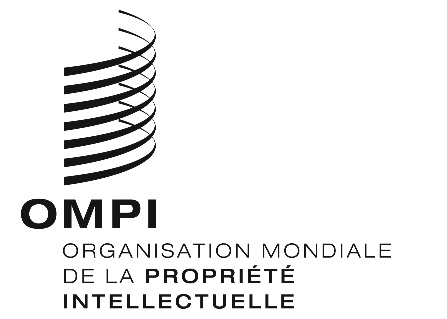 P/EC/58/1ORIGINAL : anglaisDATE : 7 dÉcembre 2018Union internationale pour la protection de la propriété industrielle (Union de Paris)Comité exécutifCinquante-huitième session (54e session ordinaire)
Genève, 24 septembre – 2 octobre 2018rapportadopté par le comité exécutifLe comité exécutif avait à examiner les points suivants de l’ordre du jour unifié (document A/58/1) : 1, 2, 3, 4, 5, 6, 8, 9, 11.ii), 12, 29 et 30.Le rapport sur ces points figure dans le rapport général (document A/58/11).M. Nikoloz Gogilidze (Géorgie) a été élu président du comité exécutif.[Fin du document]